  MADONAS NOVADA PAŠVALDĪBA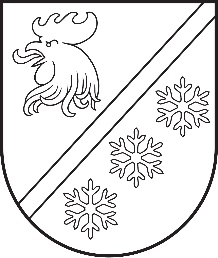 Reģ. Nr. 90000054572Saieta laukums 1, Madona, Madonas novads, LV-4801 t. 64860090, e-pasts: pasts@madona.lv ___________________________________________________________________________MADONAS NOVADA PAŠVALDĪBAS DOMESLĒMUMSMadonā2023. gada 28. septembrī							        	     Nr. 555									      (protokols Nr. 18, 1. p.)Par Medību koordinācijas komisijas sastāva apstiprināšanu 	Medību likuma (turpmāk – Likums) 29. panta piektā daļas punkti nosaka, ka epizootiju draudu gadījumos, kā arī tad, kad medījamie dzīvnieki postījumus īpašumam un videi nodara valsts vai valsts nozīmes meliorācijas sistēmās vai teritorijās, kur medīt aizliegts vai kur ir šo postījumu iemesls, attiecīgās pašvaldības izveidota medību koordinācijas komisija, pieaicinot piegulošo platību medību tiesību lietotājus un attiecīgās nozares ekspertus, konkrētajā teritorijā nosaka:1) lauksaimniecībai, mežsaimniecībai, meliorācijas sistēmām un infrastruktūras objektiem nodarīto postījumu apjomu;2) to materiālo zaudējumu apmēru, kurus lauksaimniecībai un mežsaimniecībai nodarījuši medījamie dzīvnieki;3) pasākumus postījumu un to seku ierobežošanai vai likvidēšanai.Likuma 29. panta sestās daļas apakšpunkti nosaka, ka, ja medījamie dzīvnieki nodarījuši postījumus teritorijās, kur medīt nav aizliegts, attiecīgās pašvaldības izveidota medību koordinācijas komisija, pieaicinot medību tiesību lietotāju un zemes īpašnieku vai lietotāju, konkrētajā zemes vienībā nosaka: 1) lauksaimniecībai, mežsaimniecībai, meliorācijas sistēmām un infrastruktūras objektiem nodarīto postījumu apjomu;2) to materiālo zaudējumu apmēru, kurus lauksaimniecībai un mežsaimniecībai nodarījuši medījamie dzīvnieki;3) pasākumus postījumu un to seku ierobežošanai vai likvidēšanai. Medību koordinācijas komisijai, saņemot medību tiesību īpašnieka piekrišanu, ir tiesības uz minēto pasākumu veikšanas laiku pārņemt un īstenot medību tiesības konkrētajā zemes vienībā. Medību koordinācijas komisijas lēmuma apstrīdēšana neaptur tā darbību.     	Ministru kabineta 26.05.2014. noteikumu Nr. 269 “Noteikumi par medījamo dzīvnieku nodarīto zaudējumu noteikšanu un medību koordinācijas komisijām” (turpmāk – Noteikumi) 2. punkts nosaka, ka medījamo dzīvnieku nodarīto postījumu apjomu, pakāpi, materiālo zaudējumu apmēru, kā arī pasākumus postījumu un to seku ierobežošanai vai likvidēšanai nosaka attiecīgās pašvaldības izveidota Medību koordinācijas komisija (turpmāk – Komisija). Komisijas darbu organizē pašvaldība.     	Noteikumu 3. punkts nosaka, ka komisijas sastāvā iekļauj pa vienam pārstāvim no attiecīgās pašvaldības, Valsts meža dienesta un Lauku atbalsta dienesta, kā arī pa vienam pilnvarotam pārstāvim no mednieku, lauksaimnieku un meža īpašnieku apvienības, kurā komisijas izveidošanas laikā ir vairāk nekā 200 biedru. Komisijas sastāvu apstiprina uz četriem gadiem.     	Pašvaldība tika apstiprinājusi Komisijas sastāvu, kur Komisijas pilnvaru termiņš beidzas 25.09.2023. (ieskaitot). Komisijas, kuras darbības termiņš sākas 26.09.2023., sastāvā ir pilnvarotas darboties sekojošas personas: Vilnis Zosārs (Pašvaldības pārstāvis); Aldis Bondars (Valsts meža dienesta pārstāvis); Judīte Podniece (Lauku atbalsta dienesta pārstāvis); Valdis Beļaunieks (biedrības “Madonas mednieku un makšķernieku biedrība” pārstāvis); Rūdolfs Pulkstenis (biedrības “Lauksaimniecības organizāciju sadarbības padome” pārstāvis) un Normunds Bokta (biedrības “Latvijas Meža īpašnieku biedrība” pārstāvis). Visas personas Komisijas sastāvam tika pilnvarotas bez termiņa ierobežojuma.Noklausījusies sniegto informāciju, ņemot vērā 13.09.2023. Uzņēmējdarbības, teritoriālo un vides jautājumu komitejas atzinumu, atklāti balsojot: PAR – 15 (Agris Lungevičs, Aigars Šķēls, Aivis Masaļskis, Andris Sakne, Artūrs Grandāns, Arvīds Greidiņš, Gatis Teilis, Gunārs Ikaunieks, Guntis Klikučs, Kaspars Udrass, Māris Olte, Sandra Maksimova, Valda Kļaviņa, Vita Robalte, Zigfrīds Gora), PRET – NAV, ATTURAS – NAV, Madonas novada pašvaldības dome NOLEMJ:	1. Apstiprināt Medību koordinācijas komisiju sekojošā sastāvā:1.1.Vilnis Zosārs - Madonas novada pašvaldības pārstāvis;1.2.Aldis Bondars - Valsts meža dienesta pārstāvis; 1.3.Judīte Podniece - Lauku atbalsta dienesta pārstāvis;1.4.Valdis Beļaunieks - biedrības “Madonas mednieku un makšķernieku biedrība” pārstāvis;1.5. Rūdolfs Pulkstenis - biedrības “Lauksaimniecības organizāciju sadarbības padome” pārstāvis;1.6. Normunds Bokta - biedrības “Latvijas Meža īpašnieku biedrība” pārstāvis.2. Komisijas sastāvs tiek apstiprināts uz četriem gadiem.               Domes priekšsēdētājs				             A. Lungevičs	Pujats 64807321ŠIS DOKUMENTS IR ELEKTRONISKI PARAKSTĪTS AR DROŠU ELEKTRONISKO PARAKSTU UN SATUR LAIKA ZĪMOGU